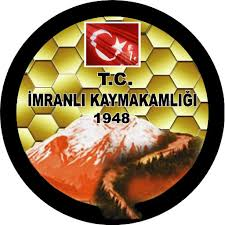 Karar Tarihi:17.03.2021                                                                               Karar No: 2021/05İLÇE HIFZISSIHHA KURUL KARARI            İlçe Hıfzıssıhha Kurulu 1593 Umumi Hıfzıssıhha kanunun 26. Maddesi gereğince 17.03.2021 tarihinde İlçe Kaymakamı Sayın Hüseyin ÇAMKERTEN Başkanlığında isimleri ve imzaları bulunan üyelerin iştirakiyle toplanarak;	            Koronavirüs (Covid-19) salgınından vatandaşlarımızı korumak ve salgının yayılmasını önlemek için bir takım tedbirler alınmıştır. Bu kapsamda;             03.03.2021 tarih ve 2021/04 sayılı İlçe Hıfzıssıhha Kurul Kararının 9. Maddesinin, “Toplum sağlığını koruma ve riski yönetme maksadıyla, yurtdışından ve il dışından İlçemize gelen vatandaşlarımızın, geldikleri gün itibariyle ikamet edecekleri adreslerde 3 gün süre ile kalmaları ve ayrılmamaları yönünde; köy, mahalle muhtarları ve kolluk mensupları tarafından bilgilendirilmelerine, bilinçlendirici ve teşvik edici faaliyetlerde bulunulmasına ’’olarak değiştirilmesine,1 Mart 2021 tarihinden itibaren ilçe geneli taşınan Temel Eğitim, Ortaöğretim öğrencilerine yemekhanelerde, hijyen ve sosyal mesafe kurallarına uygun tedbirler alınması kaydıyla yemek hizmeti verilebilmesine,Ulaşım faaliyetlerinde etkinliğin sağlanması ve seyahat edenlerin mağduriyet yaşamaması amacıyla; Yolcu taşımacılığı faaliyeti gerçekleştirmek üzere Ulaştırma ve Altyapı Bakanlığınca düzenlenen B1, B2,D1, D2 ve D4 yetki belgesi eki taşıt belgesinde kayıtlı olan taşıtlarda, başta HES kodu sorgulanması zorunluluğu olmak üzere Sağlık Bakanlığı Covid19 Salgın Yönetimi ve Çalışma Rehberinde belirtilen tedbirlere uymak kaydıyla ruhsatlarında belirtilen yolcu kapasitesi oranında yolcu kabul edilebilmelerine,Oy birliğiyle karar verilmiştir.       BAŞKAN			                   ÜYE		                           ÜYEHüseyin ÇAMKERTEN                      Murat AÇIL                        Muzaffer Fatih TÜFEKÇİ                    İmranlı Kaymakam V.                       Belediye Başkan 	 	             Başhekim                                          ÜYE	                                                          ÜYE                   Fatih TURHAN                                                       Emre KESKİN                                                                                                       İlçe Tarım ve Orman Md. V.                                                 Eczacı